感染症予防のために回覧板をまわしたら手を洗いましょう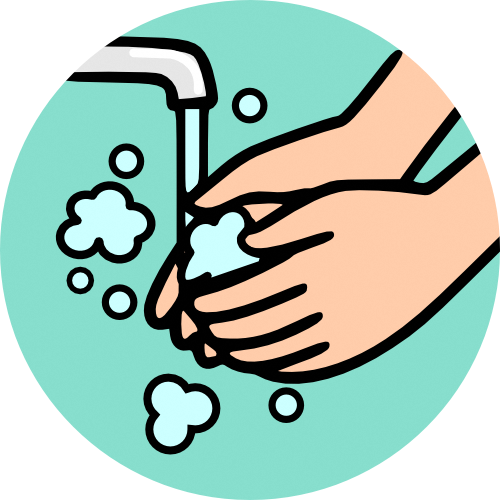 大垣市大垣市連合自治会連絡協議会